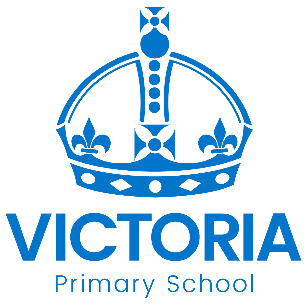 Year 5 Bowden and Fothergill Classes 
Newsletter: 7th January 2020Welcome back! We hope you had a fantastic holiday and are ready for our next exciting topic.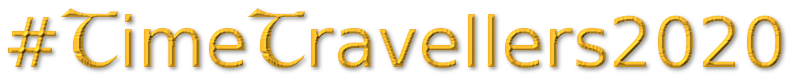 Humanities and STEMThis term, we will be exploring the Anglo-Saxons and Viking period in our History, including their arrivals/invasions of England and what life was like during this time. Our STEM will be based on Animals including Humans and Living things and their environment.Mini Police @ Victoria PrimaryWe have been selected to take part in Mini Police with Nottingham Police. They will be working with a group of Year 5 students to explore different aspects of policing, including safety both online and in the community. Children will need to tell Mr Dalby or Mrs Webb if they would like to take part.CampfireWednesday 12th February – Event for families, come and join our Anglo-Saxon evening of storytelling and drama. More details to follow!Uniform and PE KitPlease ensure your child comes to school in the Victoria School uniform. This includes completely black shoes. They should bring their correct PE kit to school on a Monday and leave it here until Friday as sometimes the timetable can change and this may affect PE days. Everything should be clearly labelled, including coats and lunchboxes.Homework and Reading There is an expectation in Year 5 that all children have their reading diary and reading book in school every day. They will be given a suitable text from school but they should also be selecting their own books to read from home or in the classroom. Your child will receive their own homework booklet to complete each week.Junk modellingChildren, please start collecting the following items for our classwork: shoe boxes; clean, empty plastic bottles; other boxes; card; etc.TripsA big thank you to all of the parents that have helped on trips so far this year - without volunteers, we would find it difficult to organise these experiences for your children.As you are aware, we have a very exciting residential trip planned for Summer Term. If you need another letter about this, please come and see the office staff. We will also be going on other trips throughout the year to support our learning, which we see as invaluable to your child’s education here at Victoria. If you have any questions or concerns please come and speak to one of us. Thank you for your continued support.Diary Dates: New Year 2020DateYear GroupTimeEventWednesday 15th January Year 5p.m.Mini PoliceThursday 16th January Year 4All dayVisit to Nottingham University Wednesday 22nd JanuaryReception9.00 am – 10.00 amSupporting your child’s reading Wednesday 22nd JanuaryYears 3 - 6p.m.Road Safety Quiz CompetitionTuesday 28th JanuaryYear 1dayTrip to Yorkshire Wildlife ParkThursday 30th JanuaryYear 5p.m.Sports for girls eventFriday 7th FebruaryReception Boot8.55 am – 10.00 amFamily Stay and PlayTuesday 11th FebruaryAlldayNational Safer Internet DayWednesday 12th FebruaryYear 5p.m.Beowulf Campfire for FamiliesThursday 13th FebruaryYear 1p.m.Zoo expo for Year 1 parentsFriday 14th FebruaryNursery8.55 amValentine’s Day Family Story & BreakfastFriday 14th FebruaryReception Bell8.55 am – 10.00 amFamily Stay and PlayFriday 14th FebruaryYears 3 – 6 Select Team p.m.Nottingham High Junior School Cross Country RacesFriday 14th FebruaryAll3.15 pmSchool Closes for half term breakMonday 24th FebruaryAll8.45School re-opensTuesday 3rd MarchYear 4All dayTrip to Wollaton Hall (The Romans) Thursday 5th MarchAlldayWorld Book DayFriday 6th MarchYear 5dayArt and Architecture visit to
 St Peter’s ChurchThursday 12th MarchAlldaySports Relief Charity DayThursday 19th and
Friday 20th MarchAllp.m.Mother’s Day Afternoon Tea